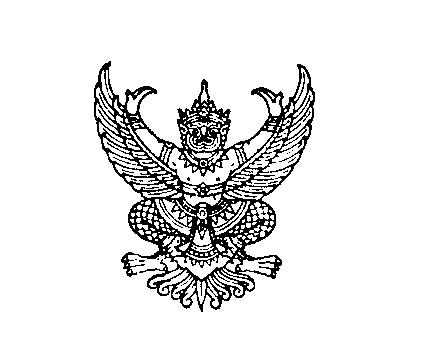 ที่ มท 0808.4/ว					       กรมส่งเสริมการปกครองท้องถิ่น							       ถนนนครราชสีมา เขตดุสิต กทม. 10300                                 พฤศจิกายน  2561                                                        เรื่อง  การจัดทำบัญชี ทะเบียนและรายงานการเงินตามระเบียบกระทรวงมหาดไทยว่าด้วยเงินบำรุงโรงพยาบาลและหน่วยบริการสาธารณสุขขององค์กรปกครองส่วนท้องถิ่น (ฉบับที่ 2) พ.ศ. 2561เรียน  ผู้ว่าราชการจังหวัด ทุกจังหวัดอ้างถึง  หนังสือกระทรวงมหาดไทยที่ มท 0808.4/ว 2406 ลงวันที่ 28 กรกฎาคม 2552ตามระเบียบกระทรวงมหาดไทยว่าด้วยเงินบำรุงโรงพยาบาลและหน่วยบริการสาธารณสุขขององค์กรปกครองส่วนท้องถิ่น (ฉบับที่ 2) พ.ศ. 2561 กำหนดให้โรงพยาบาลและหน่วยบริการสาธารณสุขขององค์กรปกครองส่วนท้องถิ่น จัดทำบัญชี ทะเบียนและรายงานการเงินตามที่กรมส่งเสริมการปกครองท้องถิ่นกำหนด เนื่องจากพระราชบัญญัติวินัยการเงินการคลังของรัฐ พ.ศ. 2561 กำหนดให้องค์กรปกครองส่วนท้องถิ่นจัดทำบัญชีและรายงานการเงินตามมาตรฐานการบัญชีภาครัฐและนโยบายการบัญชีภาครัฐ ภายในระยะเวลา 3 ปี นับแต่วันที่พระราชบัญญัติวินัยการเงินการคลังของรัฐ พ.ศ. 2561 มีผลใช้บังคับ นั้นกรมส่งเสริมการปกครองท้องถิ่น พิจารณาแล้วเห็นว่า เพื่อให้เป็นไปตามพระราชบัญญัติวินัยการเงินการคลังของรัฐ พ.ศ. 2561 ให้โรงพยาบาลและหน่วยบริการสาธารณสุขขององค์กรปกครองส่วนท้องถิ่นจัดทำบัญชีตามรูปแบบเดิมไปพลางก่อน จนกว่ากระทรวงการคลังจะมีการเปลี่ยนแปลงจึงเรียนมาเพื่อทราบ และแจ้งองค์กรปกครองส่วนท้องถิ่นถือปฏิบัติต่อไป    		   ขอแสดงความนับถือ    อธิบดีกรมส่งเสริมการปกครองท้องถิ่น